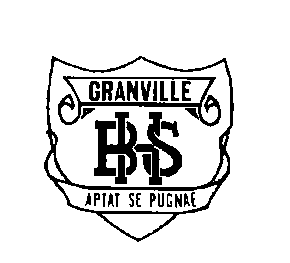 YEAR 7 ENRICHMENT CLASS 2023APPLICATION FORMStudents wishing to join our 2023 year 7 Enrichment class are invited to complete this application. The entry test is available to any student currently in Year 6. Test details will be emailed to applicants after the closing date. Entries close on Wednesday 21st September. The Enrichment test will be on October 26, 2022. Offers of placements in the 2023 Year 7 Enrichment class will be sent to students by 30th November 2022. All costs associated with producing and marking of the entry test will be covered by the school. Completed application forms must be emailed to Ms Ram, Deputy Principal Granville Boys High school at maina.ram@det.nsw.edu.au with subject ‘2023 Enrichment Class Application’, or dropped off at Granville Boys High School or mailed to the school on the address below: Attention: Maina Ram2023 Enrichment Class Application14 Mary Street Granville, 2142Student's Name___________________________________Date of Birth: ___________Current School: _________________________________________________________Mother’s/Carers Name:_______________________  Contact:_____________________Father’s/Carers Name:________________________ Contact: _____________________Residential Address:_______________________________________________________Suburb________________________________________Postcode__________________Email__________________________________________________(for correspondence)Student’s Contact: Primary School:________________________________(Please note that this information will be used for school administration and educational purposes only.)Parent's Signature:  __________________________Student's Signature __________________________